ZADANIA DLA DZIECI Z GRUPY SMERFY W OKRESIE 08.06.2020r – 12.06.2020rTemat kompleksowy: „Czym pachnie lato?”PONIEDZIAŁEK: Letnie owoce.- Talerz owoców: przyglądanie się zakupionym przez rodziców owocom, nazywanie ich, określanie kształtu, wielkości, koloru.  Układanie ich  w rzędzie i przeliczanie od lewej strony do prawej wskazując paluszkiem. - Rozmowa na temat tego, czy owoce są zdrowe i czy warto je jeść.- Kolorowanie obrazka poniżej , bądź narysowanego przez rodzica dowolnego  owocu Zwrócenie uwagi na dobieranie odpowiedniego koloru kredki do  danego owocu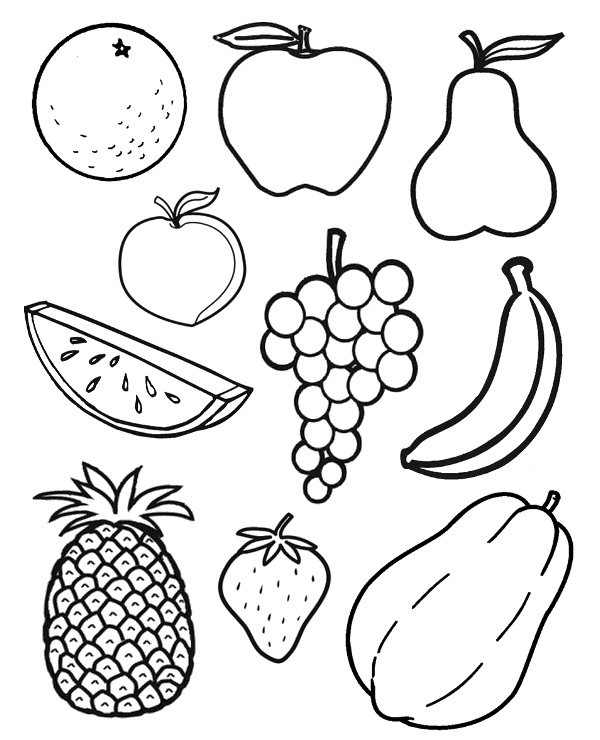 WTOREK: Sałatka owocowa.- Wykonanie karty pracy nr 147. Naklejki są na końcu książeczki.- Robimy sałatkę: zajęcia praktyczne.Przypomnienie zasad właściwego spożywania owoców: mycie owoców przed spożyciem, mycie rąk przed jedzeniem; próby samodzielnego krojenia owoców do sałatki; zachęcanie do próbowania nowych potraw. Owoce powinny być miękkie np. truskawki, banany, nóż plastikowy lub obiadowy.ŚRODA: Mieszkańcy łąki.-  Oglądanie bajki edukacyjnej na Youtube „Poznanie owadów”https://www.youtube.com/watch?v=FjULJR0awaE- Spacer na łąkę z rodziną : przyglądanie się napotkanym owadom CZWARTEK: Kwiecista łąka.- Owady i kwiaty : wykonanie karty pracy nr. 149: doskonalenie sprawności manualnej; nazywanie kwiatów i owadów; rozpoznawanie elementów na rysunku . Naklejki są z tyłu książeczki. PIĄTEK: Słońce w pełni.- Zabawy na świeżym powietrzu bądź w domu :  skoki na jednej nodze, skoki obunóż, zabawy z piłką : rzucanie i łapanie oburącz. - „Posłuchaj i klaśnij”: ćwiczenie analizy i syntezy słuchowo – ruchowej . Rodzic z dzieckiem siedzą naprzeciw siebie na krzesłach. Dziecko liczy klaśnięcia i uderzenia w kolana i próbuje naśladować proste sekwencje dźwiękowe. Np. dwa klaśnięcia , jedno uderzenie w kolana, lub jedno klaśnięcie , trzy uderzenia w kolana, itd.- Rysowanie konturów motyla po śladzie :ćwiczenie grafomotoryczne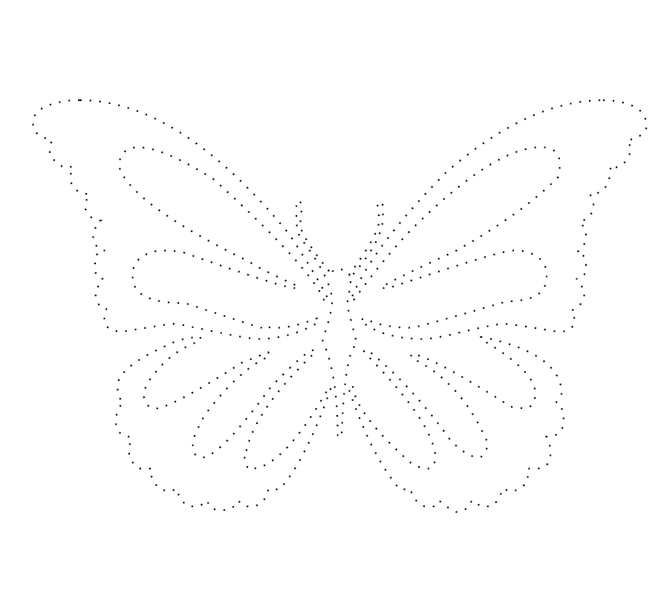 